Helmsley Open Air PoolCIO Registered No. 1184090Risk Assessment ForHelmsley Open Air Swimming Pool2023 SeasonNext Review Date /04/2024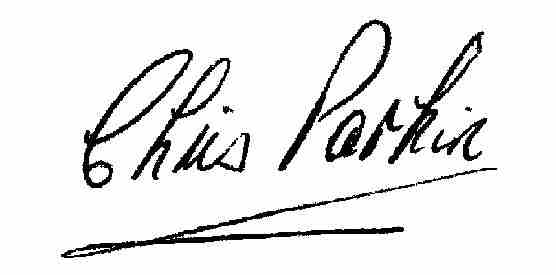 Signed by Job Title      Pool Administration TrusteeSource of HazardPersons Affected & NumberControl measures in placeHigh RiskMedium RiskLow RiskFurther action required, by whom, timescale or reference to other assessments plus informationPool Designi.e. Blind spots, glareCompetent & trained staff. Qualification renewed every 2 years. Ongoing staff training. Lifeguard positions defined in NOP and actions to take in the event of glare.NB. Lifesavers will need to move around the poolside to avoid glare, and be able to see the pool bottom.Pool SurroundNon slip floor surfaces. Effective cleaning schedules & inspections. Checked on a daily basis by Pool manager. The poolside should be washed down every night to clear any residual chlorine to ensure the longevity of the pool surround.NB. If the pool surround is slippery, it needs to be reported to the Pool Director for inspection and dialogue with the pool side manufacturerInsufficient lightIf the bottom of the pool cannot be seen then no-one is allowed to swim.Pool inlets and OutletsInlets and outlets of the pool circulation system should have suitable covers to prevent limbs and fingers getting trapped. Undue suction should not be created which could result in a body being held against a grille. There should be no exposed sharp edges. NB. Check size of apertures for existing pools, they should not exceed 8mm (BS EN: 13451 (HSE managing health and safety in swimming pools)).Pool Access laddersRegular inspections of the steps to ensure that there are no sharp edges or damaged steps. Inspections are recorded.Disabled accessPoolside hoist in operation. Regular service and maintenance by reputable contractor. Staff trained in operation.NB Where moving or handling operations are in place please complete the relevant paperwork Staff training may also be required.Unauthorised accessPool secured when not in use. Fencing is in good condition and locks are fit for purpose. Pool manager checks pool area as part of opening and closing procedures.NOP and EAP in operation.NB. Pool covers should be used at the end of each day.Water QualityCompetent / trained staff. Effective water quality control in place. Pool water tests including chemical levels, clarity and temperature are performed every 2 hours.Planned Preventative Maintenance schedule in place. Reactive maintenance schedule is ongoing.Independent water testing carried out monthly by Northern Hygiene Laboratories (2018 on  )Deep Water / Shallow Water supervisionCompetent & trained staff. National Pool Lifeguard Qualification is required.Water depth signs around the pool.  Diving / JumpingThe minimum depth of water where shallow diving should be allowed is 1.5m.Clear warning signs should be visible around the pool to advise swimmers of water depth, safe diving areas and general diving rules. NOP and EAP in operation.Diving should only be allowed at the deep end of the Pool.Level and Quality of Supervision for programmed sessionsi.e. Risk of drowningCompetent / trained staff. Induction & ongoing staff training. Staffing ratios in accordance with ASA and Managing H&S in swimming pools guidance. Defined in the Normal Pool operating (NOP) procedure. Emergency action plan (EAP) in place.NB. Please see heath and safety policy for swimming and water safetyLevel and Quality of Supervision for unprogrammed sessionsi.e. Risk of drowningFor unprogrammed swimming staffs are to be trained to the National Pool Lifeguard qualification (NPLQ). Bather loads are imposed as per managing safety in swimming pools and not exceeded.Induction & ongoing staff training. Staffing ratios in Managing H&S in swimming pools. Normal Pool operating (NOP) procedure and Emergency action plan (EAP) in place.NB. Please see HSE on pool operation. Swimmers with Special needsFor participants who require specialist help or prefer segregation a range of provision may be both possible and preferable. Their participation may be fully integrated, integrated and supported or a specialist disabled session. These specific needs can be determined through direct consultation with the individual or parent, their swimming background and observation on how the disability affects their swimming style.NB. An individual risk assessment should be undertaken for each individual to ensure that safety measure and are in place and risks are controlled.It is expected by Helmsley pool that all disabled swimmers will be supported by a care assistant who will accompany the disabled swimmer into the PoolDBS Checks / child protectionAll Lifeguards must have DBS checks or a written recommendation from there college, school or universityAny external coaches or trainers should be subject to the DBS checks before commencing work.Volunteers that help out swimming session’s maybe required to have a DBS check.DBS checks are preferred but if the Lifeguard is still in full time education a written reference for the person may be acceptable. The Pool Director will determine.First aid ProvisionWhen administering first aid staffs where possible to wear PPE.A fully stocked 1st aid kit is easily accessible. Face shields should be available on request from staff for resuscitation. Communication network in place. NB. Only staff that has received training in the correct use of a face shield should use it.Rescue EquipmentSuitable and sufficient rescue equipment. This includes Throw bag, reach pole, torpedo buoy, face shield, first aid kit, blankets etc. Staffs are trained and competent in its use.NB. Spinal board may be required where staff have received the National Pool Lifeguard Qualification due to the depth and/or nature of the pool. Pool EquipmentWoggles, floats and other equipment should be in a good condition. Equipment needs to be checked prior to lessons. People misusing equipment to be disciplined accordingly. The equipment should be stored in a safe and dry location. NB. It is worth noting that to prolong the life of perishable items i.e. floats, a periodic cleaning of equipment with fresh water is good practise.Pool Covers(covering the pool)Minimum of 2 person operation. Ensure the pool cover is pulled tight allowing no water to get on top to reduce the chance of it sinking and ensure it covers the whole pool.NB. It is all suggested that laced non-slip training shoes be worn for this task.Safe working practise should be followed.Pool Covers(Removing the cover)Minimum 2 person operation. Slowly roll the cover off on to the Pool rollers. When the cover has been removed from the water it should be moved away from the edge of the Pool for storage.NB. It is all suggested that laced non-slip training shoes be worn for this task.Safe working practise should be followed and manual handling assessment undertaken.Goggles / MasksGoggles should be worn by those that have a need for them.Any goggles used should be made of unbreakable plastic or rubber. NB. Flippers, snorkels etc. should be discouraged unless being used by a swimming club.Changing facilitiesSeparate changing facilities are provided. There is no provision for ‘family’ changing rooms Disabled changing facilities are provided .).HygienePeople should be encouraged to perform the recommended hygiene procedures before entering the water.NB. The Institute of Sport and Recreation Management have posters that recommend practices regarding pool hygiene.Clubs / private hire / lettingsHirers must have an pay for Lifeguard cover. For any extraneous activity must produce a risk assessment of activities being undertaken. Must sign contract of letting. Site manager to ensure that water quality is maintained to good standards. Hirers must adhere to instructions from the Lifeguards who are always in control .Any specialist pool use i.e. scuba diving needs to be risk assessed and their lifeguards have appropriate qualification to perform rescue.Coaches taking sessions must provide evidence of qualifications. Supervision ratios for programmed and unprogrammed sessions apply to private lettings.